Dobrý deň milé deti i rodičia. Od budúceho týždňa vám budeme pravidelne posielať nejaké aktivity pre detičky .Aktivity nie sú povinné, je len na vás, ako ich využijete. Prvá téma týždňa je Zem a jej tajomstvá. Keďže naša veková skupina je 3-4 roky je táto téma ešte možno trošku náročná pre niektorých, preto si vyberte ,čo viete že bude pre vaše detičky zaujímavé .Vybrala som prezentácie, kde si môžete spolu s deťmi prezerať obrázky, nejaké cvičenie, pesničku, niečo malé z matematiky a niečo na tvorenie. Tak peknú zábavu prajeme.Prvá prezentácia je kolobeh vody.  ( otvorte  si ju z priloženej prílohy )Vy rodičia im čítajte   Druhá je rozprávočka o recyklácii ,, Recyklónia ´´. Rozprávku si stačí pozrieť , vypočuť a spoločne sa o nej porozprávajte.  . (  kliknite na priložený link  https://www.youtube.com/watch?v=ZlTEL9mEOio ).Ďalej posielam cvičenie s riekankami. ( vid IMG subor priložený  v prílohe ) Môžete deťom predriekať a ukazovať ako správne cvičiť. Alebo im pustite nejaké cvičenie s hudbou, hlavný je pohyb. Nasleduje pieseň,, Naša Zem je guľatá  ( kliknite na priložený link https://www.youtube.com/watch?v=GTE2AQ-ck6s )  ,kde si opäť môžu deti i zacvičiť a samozrejme zaspievať.Z matematiky si zopakujeme geometrické tvary. Posielam prezentáciu . Stačí sa zamerať na tie základné a to kruh ,štvorec a trojuholník. (vid príloha Geom. tvary)Na záver si môžete vytvoriť našu Zem z papiera. Stačí predkresliť deťom kruh a môžte spolu nalepovať farebný papier natrhaný na kúsky alebo môžete z natrhaného papiera vytvárať gulôčky a tie nalepovať.(stačí vám len modrý, zelený a hnedý, aby ste vytvorili pevninu , zeleň a vodu).Ak farebný papier doma nemáte, použité farby , štetce , farbičky .... improvizujte .Dovidenia o týždeň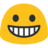 